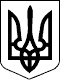 113 СЕСІЯ  ЩАСЛИВЦЕВСЬКОЇ СІЛЬСЬКОЇ РАДИ7 СКЛИКАННЯРІШЕННЯ31.03.2020 р.                                        № 2191с. ЩасливцевеПро внесення змін до рішення сільської ради щодо впорядкування умов договору оренди землі ПП "ПСП "УКРАЇНА"Розглянувши клопотання ПРИВАТНОГО ПІДПРИЄМСТВА "ПРИВАТНЕ СІЛЬСЬКОГОСПОДАРСЬКЕ ПІДПРИЄМСТВО "УКРАЇНА" (ідентифікаційний код юридичної особи – ***) про внесення додаткових змін до договору оренди землі, та надані документи враховуючі що Додаткова угода до Договору оренди землі №*** від 18.06.2007 р. (дата підписання (укладання) 03.05.2007 р.) (в Державному реєстрі речових прав на нерухоме майно номер запису про інше речове право (право оренди) – ***), на виконання рішення 109 сесії Щасливцевської сільської ради 7 скликання №*** від 31.01.2020 р. "Про впорядкування умов договору оренди землі", ще не укладена, керуючись Постановою Кабінету Міністрів України №220 від 03.03.2014 р. "Про затвердження Типового договору оренди землі" (з відповідними змінами) та приписами Закону України "Про оренду землі", Земельного кодексу України, Податкового кодексу України, ст. 26 Закону України "Про місцеве самоврядування в Україні", сесія Щасливцевської сільської ради ВИРІШИЛА:1. Доповнити пункт 1 рішення 109 сесії Щасливцевської сільської ради 7 скликання №2094 від 31.01.2020 р. "Про впорядкування умов договору оренди землі", підпунктом 3 наступного змісту:"- встановити що перехід права власності на орендовану земельну ділянку до другої особи, а також реорганізація юридичної особи - орендаря не є підставою для зміни умов або розірвання договору;"2. Контроль за виконанням цього рішення покласти на Постійну комісію Щасливцевської сільської ради з питань регулювання земельних відносин та охорони навколишнього середовища.Сільський голова                                                   В. ПЛОХУШКО 